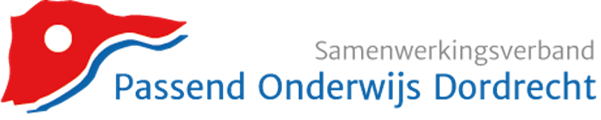 Aanvraag inzet expertise VSO 2022-2023Algemene gegevens:Gegevens leerling:Inhoud aanvraag:Bij aanvragen van inzet expertise VSO is het noodzakelijk dat ouders op de hoogte zijn. Wat is de visie van de ouders/jongere?: Concrete hulpvraag aan het VSO: Overige belangrijke informatie:Aanvraag VSO-expertise (aankruisen wat gewenst is): VSO Het Tij 	(VMBO-TL en HAVO) VSO Drechtster 	(ArbeidsGerichteLeerweg en VMBO-BB/KB) VSO De Stroom 	(ZML)Het ingevulde formulier graag opsturen naar Joline van Zoggel: jvanzoggel@swvdordrecht.nlNaam school:Zorgcoördinator:E-mailadres:Telefoonnummer:Werkdagen:Datum aanvraag:Naam leerling:Geboortedatum:Klas: